The Honorable John D. Perdue, West Virginia State Treasurer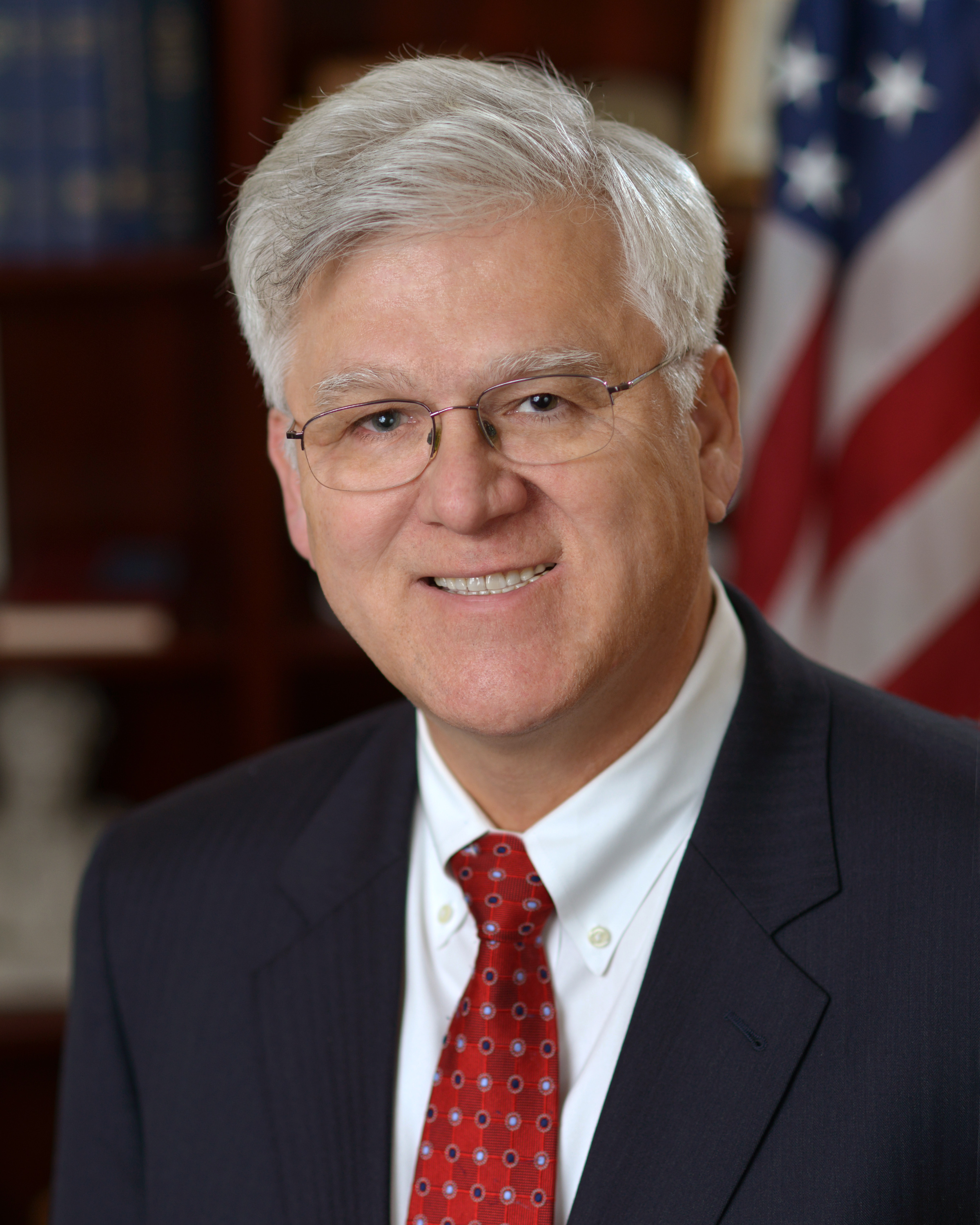 The Honorable John D. Perdue has a strong record of restoring integrity, professionalism and innovation to the State Treasurer’s Office. Currently serving his sixth term, our 24th State Treasurer is proud to continue his service to the people of West Virginia. As the banker of state government, Treasurer Perdue has developed strict management procedures, implemented modern technology, and assembled a skilled staff of financial professionals. The Treasurer has set national records in the Unclaimed Property Division and returned more than $170 million to rightful owners over the course of his administration.Treasurer Perdue established West Virginia’s SMART529 College Savings Plan, which helps children and their families save for higher education. Additionally, he is an advocate for financial education. His NetWorth program is nationally recognized with the distinct honor of a 2009 Excellence in Financial Literacy Education Award.Treasurer Perdue helped develop the Board of Treasury Investments, which he oversees as Chairman of the Board. The BTI’s two money market pools continue to maintain Standard and Poor’s prestigious AAAm rating. He also manages the successful Retirement Plus savings program for public employees, which has tripled participation since he took over the plan.Treasurer Perdue is the only West Virginia State Treasurer to serve as president of both the National Association of State Treasurers (NAST) and the National Association of Unclaimed Property Administrators (NAUPA). He was honored as NAST’s Treasurer of the Year in 2007. In 2012, he received the Unclaimed Property Lifetime Achievement Award from NAUPA.Perdue is West Virginia’s longest-serving State Treasurer. He has been a public servant for more than 40 years, starting his career with the West Virginia Department of Agriculture. During his tenure, he held several positions including the title of Assistant Commissioner. In 1989, he became executive assistant to former Gov. Gaston Caperton, serving on his executive staff team for eight years.John Perdue is a 1972 graduate of West Virginia University. He and his wife Robin live in Kanawha County. They have two daughters, Jessica and Emily.